 RESPONSIBILITIES 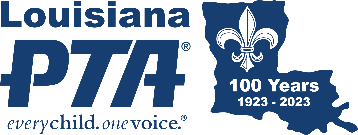 OF THE TREASURERRegister as a PTA Leader at LouisianaPTA.org/submit-officer-data-1.Sign the LAPTA Confidentiality, Ethics, and Conflict of Interest Policy.Study and know the PTA Bylaws, Standing Rules, and LAPTA Toolkit: Treasurer.Attend LAPTA training; if possible, attend National PTA trainings and conventions.Change signatures on all bank accounts. Use the school’s mailing address for the account.Function as sole custodian of the checkbook.Maintain the Treasurer’s Binder with all required financial documents. See suggested tabs in the following section.Chair the Budget Committee.Present the proposed budget for approval by majority vote at the first General Membership meeting.Receive all monies and deposit them in a timely manner. National PTA suggests one day.Make disbursements with a check or debit card as authorized by the PTA in accordance with the budget.Keep an accurate and detailed account of all monies received and disbursed.File the annual IRS taxes or hire a professional to file the annual taxes. Most PTA fiscal years end on June 30 with taxes due 4 ½ months later which is November 15.Renew the annual Articles of Incorporation with the Louisiana Secretary of State at geauxbiz.com.Renew the annual insurance policy. 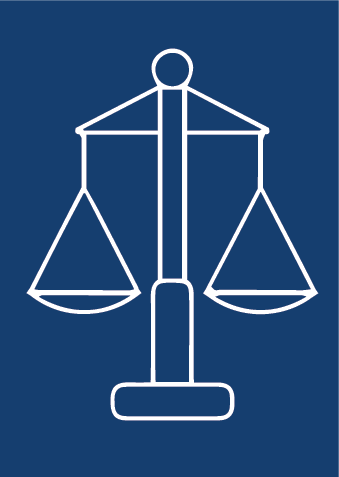 Reconcile all accounts monthly.Submit a budget report at all Board and General Membership meetings.Make an annual budget report to the PTA.Prepare the Treasurer’s Binder with the Year-End Financial Review Checklist.Present to the Audit Committee all materials necessary for the review.Purchase PTA memberships monthly from LAPTA at LouisianaPTA.org/membership.Recruit new PTA leaders and PTA members.